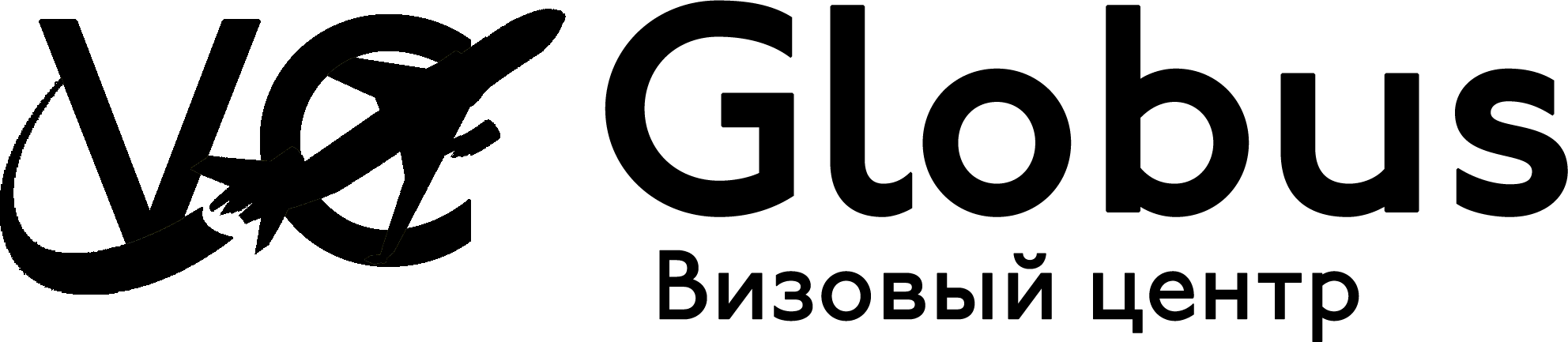 Опросный лист ВьетнамЯ, __________________________, ознакомлен с условиями, сроками оказания услуг.  Заполненные мною данные  являются полными и достоверными.  Подпись  ____________________       Дата  «         » ___________________ 201   г.Агентство ___________________________________________________Контактный телефон___________________________________________ФИОСемейное положение(подчеркнуть)Холост/не замужем            женат/замужем              разведен/а            вдов/вдова  Адрес по прописке,индекс Фактический адрес,индекс Сотовый телефон Домашний телефонE-mailАэропорт прибытияНомер  рейсаГород и сроки пребывания (Обязательно!)Поставить галочку /отметитьПоставить галочку /отметить1 месяц однократный1 месяц многократный 3 месяца однократный3 месяца многократный